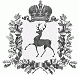 СЕЛЬСКИЙ СОВЕТ РОЖЕНЦОВСКОГО СЕЛЬСОВЕТАШАРАНГСКОГО МУНИЦИПАЛЬНОГО РАЙОНА НИЖЕГОРОДСКОЙ ОБЛАСТИР Е Ш Е Н И Еот  24.12.2012г. 			                                       	№ 42О бюджете поселения на 2013 год	Статья 1.    Утвердить основные характеристики бюджета поселения   на 2013 год:Общий объем доходов в сумме  10107,8  тыс.рублей;Общий объем расходов в сумме   10137,8   тыс.рублей.Размер дефицита в суме 30,0 тыс. рублей.Статья 2.Утвердить Перечень и коды главных администраторов доходов бюджета поселения согласно приложению 1.Утвердить Перечень главных администраторов источников финансирования дефицита бюджета поселения согласно                 приложению 2.Статья 3.	Утвердить поступления доходов по группам, подгруппам и статьям бюджетной классификации в пределах общего объема доходов, утвержденного статьей 1 настоящего Решения согласно приложению 3.	Статья 4. Недоимка, пени и штрафы за несвоевременную уплату налогов зачисляются в соответствующий  бюджет   по нормативам, действующим в текущем финансовом году. Недоимка, пени и штрафы по отмененным налогам и сборам зачисляются в соответствующий бюджет по нормативам, действовавшим в году, предшествующем текущему финансовому году.Установить нормативы распределения доходов бюджета, не установленные бюджетным законодательством Российской Федерации и зачисляемые в бюджет  поселения:           1)  невыясненные поступления, зачисляемые в бюджет поселения-       по нормативу 100 процентов.Статья 5.Утвердить источники финансирования дефицита бюджета поселения  согласно приложению 4. Статья 6.1. Утвердить в пределах общего объема расходов, утвержденного статьей 1 настоящего решения: 1) распределение бюджетных ассигнований по разделам и подразделам, целевым статьям и видам расходов классификации расходов бюджета согласно приложению 5.2) ведомственную структуру расходов бюджета согласно приложе- нию 6.2. Утвердить резервный фонд Администрации Роженцовского сельсовета в сумме 3000 рублей. Статья 7.1. Остатки средств на счете финансового управления администрации Шарангского муниципального района Нижегородской области, открытом в ОАО КБ “Ассоциация» в соответствии с законодательством Российской Федерации и нормативно-правовыми актами Шарангского муниципального района, на котором отражаются операции со средствами, поступающими во временное распоряжение казенных учреждений поселения, могут перечисляться финансовым управлением администрации Шарангского муниципального района в 2013 году с соответствующего счета финансового управления администрации Шарангского муниципального района в бюджет поселения с их возвратом до 31 декабря 2013 года на указанный счет в порядке, установленном финансовым управлением администрации Шарангского муниципального района.2. Проведение кассовых выплат казенных учреждений поселения за счет средств, поступающих в их временное распоряжение, осуществляется не позднее второго рабочего дня, следующего за днем представления казенными учреждениями платежных документов в  финансовое управление администрации Шарангского муниципального района Нижегородской области.Статья 8.1. Безвозмездные поступления от физических и юридических лиц, неиспользованные казенными учреждениями поселения и оставшиеся на 1 января 2013 года на лицевом счете районного бюджета, открытом в Управлении федерального казначейства по Нижегородской области, при наличии потребности, могут быть использованы казенными учреждениями поселения в текущем финансовом году на те же цели, с последующим уточнением бюджетных ассигнований, предусмотренных настоящим решением.2. Безвозмездные поступления от физических и юридических лиц, в том числе добровольные пожертвования, поступающие казенным учреждениям поселения, в полном объеме зачисляются в бюджет поселения и направляются на финансовое обеспечение осуществления функций казенных учреждений поселения в соответствии с их целевым назначением сверх бюджетных ассигнований, предусмотренных в бюджете поселения, в порядке, установленном финансовым управлением администрации Шарангского муниципального района Нижегородской области.Статья 9. Установить коэффициент увеличения (индексации) размеров ежемесячного денежного вознаграждения по муниципальным должностям и размеров окладов денежного содержания муниципальных служащих Администрации Роженцовского сельсовета с 1 октября 2013 года равным 1,07.Статья 10. Утвердить в составе межбюджетных трансфертов объем иных межбюджетных трансфертов, передаваемых  из бюджета сельского Совета Роженцовского сельсовета Шарангского муниципального района Нижегородской области на осуществление части полномочий по решению вопросов местного значения в соответствии с заключенным соглашением в сумме  3 969,3 тыс.рублей.  Статья 11.  Настоящее решение вступает в силу с 1 января 2013 года.Глава местного самоуправления 				П.С.БахтинПриложение 1Перечень и коды  главных администраторов доходов бюджета поселения* В части реализации основных средств по указанному имуществу** В части реализации материальных запасов по указанному имуществуПриложение 2                        Перечень и коды  главных администраторов       источников финансирования дефицита  бюджета поселенияПриложение 3Поступление доходов по группам, подгруппам и статьям бюджетной классификации на 2013 годтыс. руб.Источники финансирования дефицита бюджета  поселения на 2013 годТыс.рублейк решению  сельского Совета Роженцовского сельсовета  « О бюджете поселения  на 2013 год»ВедомствоКоды бюджетной классификацииГлавный администратор  доходов182Управление Федеральной налоговой службы по Нижегородской области  18210102010010000110Налог на доходы физических лиц с доходов, источником которых является налоговый агент, за исключением доходов, в отношении которых исчисление и уплата налога осуществляются в соответствии со статьями 227, 2271 и 228 Налогового кодекса Российской Федерации 18210102020010000110Налог на доходы физических лиц с доходов, полученных от осуществления деятельности физическими лицами, зарегистрированными в качестве индивидуальных предпринимателей, нотариусов, занимающихся частной практикой, адвокатов, учредивших адвокатские кабинеты, и других лиц, занимающихся частной практикой в соответствии со статьей 227 Налогового кодекса Российской Федерации 18210102030010000110Налог на доходы физических лиц с доходов, полученных физическими лицами в соответствии со статьей 228 Налогового кодекса Российской Федерации 18210503010010000110Единый сельскохозяйственный налог 18210503020010000110Единый сельскохозяйственный налог (за налоговые периоды, истекшие до 1 января 2011 года) 18210601030100000110 Налог на имущество физических лиц, взимаемый по ставкам, применяемым к объектам налогообложения, расположенным в границах поселений 18210606013100000110 Земельный налог, взимаемый по ставкам, установленным в соответствии с подпунктом 1 пункта 1 статьи 394 Налогового кодекса Российской Федерации и применяемым к объектам налогообложения, расположенным в границах поселений18210606023100000110 Земельный налог, взимаемый по ставкам, установленным в соответствии с подпунктом 2 пункта 1 статьи 394 Налогового кодекса Российской Федерации и применяемым к объектам налогообложения, расположенным в границах поселений18210904053100000110Земельный налог (по обязательствам, возникшим до 1 января 2006 года), мобилизуемый на территориях поселений487Администрация Роженцовского сельсовета  Шарангского муниципального  района Нижегородской области487 108 04020 01 1000 110Государственная пошлина за совершение нотариальных действий должностными лицами органов местного самоуправления, уполномоченными в соответствии с законодательными актами Российской Федерации на совершение нотариальных действий487113 01995 10 0000 130Прочие доходы от оказания платных услуг (работ) получателями средств бюджетов поселений 487113 02995 10 0021 130Прочие доходы от компенсации затрат бюджетов поселений, источником которых являются средства федерального бюджета487113 02995 10 0022 130Прочие доходы от компенсации затрат бюджетов поселений, источником которых являются средства областного бюджета487113 02995 10 0023 130Прочие доходы от компенсации затрат бюджетов поселений, источником которых являются средства районного бюджета487 117 05050 10 0000 180Прочие неналоговые доходы бюджетов  поселений487 202 01001 10 0000 151Дотации бюджетам поселений на выравнивание бюджетной обеспеченности 487 202 03015 10 0000 151Субвенции бюджетам поселений на осуществление первичного воинского учета на территориях, где отсутствуют военные комиссариаты 487 202 03015 10 0110 151в том числе за счет средств федерального бюджета487 202 04012 10 0000 151  Межбюджетные трансферты, передаваемые бюджетам поселений для компенсации дополнительных расходов, возникших в результате решений, принятых органами власти другого уровня487 202 04 999 10 0000 151 Прочие межбюджетные трансферты, передаваемые бюджетам поселений 487219 05000 10 0000 151Возврат остатков субсидий, субвенций и иных межбюджетных трансфертов, имеющих целевое назначение, прошлых лет, из бюджетов поселений487219 05000 10 0110 151Возврат остатков субсидий, субвенций и иных межбюджетных трансфертов, имеющих целевое назначение, прошлых лет, из бюджетов поселений за счет средств федерального бюджета487219 05000 10 0220 151Возврат остатков субсидий, субвенций и иных межбюджетных трансфертов, имеющих целевое назначение, прошлых лет, из бюджетов поселений за счет средств областного бюджетак решению  сельского Совета Роженцовского сельсовета  « О бюджете поселения  на 2013 год»ВедомствоКод бюджетной классификации Российской Федерации Главный администратор источников487Администрация Роженцовского  сельсовета  Шарангского муниципального  района Нижегородской области48701050201100000510Увеличение прочих остатков денежных средств бюджета поселения48701050201100000610Уменьшение прочих остатков денежных средств бюджета поселенияк решению  сельского Совета Роженцовского сельсовета  « О бюджете поселения  на 2013 год»Код бюджетной классификации Российской ФедерацииНаименование доходовСумма100000000000000001. Налоговые и неналоговые доходы1453,8101000000000000001.1. Налоги на прибыль, доходы375,0101020000100001101.1.1. Налог на доходы физических лиц375,0101020100100001101.1.1.1. Налог на доходы физических лиц с доходов, источником которых является налоговый агент, за исключением доходов, в отношении которых исчисление и уплата налога осуществляется в соответствии со статьями 227,227.1 и 228 Налогового кодекса Российской Федерации375,0105000000000000001.2. Налоги на совокупный доход10,0105030100100001101.2.1. Единый сельскохозяйственный налог10,0106000000000000001.3. Налоги на имущество519,7106010301000001101.3.1. Налог на имущество физических лиц, взимаемый по ставкам, применяемым к объектам налогообложения, расположенным в границах поселений 81,0106060000000001101.3.2. Земельный налог438,7106060131000001101.3.2.1. Земельный налог, взимаемый по ставкам, установленным в соответствии с подпунктом 1 пункта 1 статьи 394 Налогового кодекса Российской Федерации и применяемым к объектам налогообложения, расположенным в границах поселений418,7106060231000001101.3.2.2.  Земельный налог, взимаемый по ставкам, установленным в соответствии с подпунктом 2 пункта 1 статьи 394  Налогового кодекса Российской Федерации и применяемым к объектам налогообложения, расположенным в границах поселений20,0108000000000000001.4. Государственная пошлина4,3108040000100001101.4.1.Государственная    пошлина     за     совершение
нотариальных действий (за исключением  действий,
совершаемых консульскими учреждениями РФ)        4,3108040200100001101.4.1.1. Государственная пошлина за совершение нотариальных действий должностными лицами органов местного самоуправления, уполномоченными в соответствии с законодательными актами Российской Федерации на совершение нотариальных действий4,3111000000000000001.5. Доходы от использования имущества, находящегося в государственной и муниципальной собственности139,5111050000000001201.5.1. Доходы, получаемые в виде арендной либо иной платы за передачу в возмездное пользование государственного и муниципального имущества (за исключением имущества бюджетных и автономных учреждений, а также имущества государственных и муниципальных унитарных предприятий, в том числе казенных)139,5111050131000001201.5.1.1. Доходы, получаемые в виде арендной платы за земельные участки, государственная собственность на которые не разграничена и которые расположены в границах поселений, а также средства от продажи права на заключение договоров аренды указанных земельных участков139,5113000000000000001.6. Доходы от оказания платных услуг (работ) и компенсации затрат государства359,0113010000000001301.6.1. Доходы от оказания платных услуг (работ)359,0113019951000001301.6.1.1. Прочие доходы от оказания платных услуг (работ) получателями средств бюджетов поселений359,0117050000000001801.7. Прочие неналоговые доходы46,3117050501000001801.7.1. Прочие неналоговые доходы бюджетов поселений46,3200000000000000002. Безвозмездные поступления8654,0202000000000000002.1. Безвозмездные поступления от других бюджетов бюджетной системы Российской Федерации8654,0202010000000001512.1.1. Дотации бюджетам субъектов Российской Федерации и муниципальных образований3193,6202010011000001512.1.1.1. Дотации бюджетам поселений на выравнивание бюджетной обеспеченности3193,620201001100000151 в том числе: дотации за счет субвенции на исполнение полномочий по расчету и предоставлению дотаций поселениям3,9202030000000001512.1.2. Субвенции бюджетам субъектов Российской Федерации и муниципальных образований64,6202030151000001512.1.2.1. Субвенции бюджетам поселений на осуществление первичного воинского учета на территориях, где отсутствуют военные комиссариаты64,6202040000000001512.1.3. Иные межбюджетные трансферты5395,8202049991000001512.1.3.1. Прочие межбюджетные трансферты, передаваемые бюджетам поселений5395,82.1.3.1.1. Прочие межбюджетные трансферты на поддержку мер по обеспечению сбалансированности бюджетов поселений5385,82.1.3.1.2. Прочие межбюджетные трансферты по расходам в рамках районной целевой программы «Организация общественных оплачиваемых работ и временного трудоустройства на территории Шарангского района на 2013 год»10,0Всего доходов10107,8Приложение 4к решению  сельского Совета Роженцовского сельсовета  « О бюджете поселения  на 2013 год»Код бюджетной классификации Российской ФедерацииНаименование источниковСуммаИСТОЧНИКИ ФИНАНСИРОВАНИЯ ДЕФИЦИТА БЮДЖЕТА30,001050000000000000Изменение остатков средств на счетах по учету средств бюджета30,001050000000000500Увеличение остатков средств бюджетов-10 107,801050200000000500Увеличение прочих остатков средств бюджетов-10 107,801050201000000510Увеличение прочих остатков денежных средств бюджетов-10 107,8 01050201050000510Увеличение прочих остатков денежных средств бюджетов муниципальных районов-10 107,801050000000000600Уменьшение остатков средств бюджетов10 137,8 01050200000000600Уменьшение прочих остатков средств бюджетов10 137,801050201000000610Уменьшение прочих остатков денежных средств бюджетов10 137,8 01050201050000610Уменьшение прочих остатков денежных средств бюджетов муниципальных районов10 137,8Приложение 5Приложение 5Приложение 5Приложение 5Приложение 5Приложение 5к решению  сельского Совета к решению  сельского Совета к решению  сельского Совета к решению  сельского Совета к решению  сельского Совета к решению  сельского Совета Роженцовского сельсовета  Роженцовского сельсовета  Роженцовского сельсовета  Роженцовского сельсовета  Роженцовского сельсовета  Роженцовского сельсовета  « О бюджете поселения  на 2013 год»« О бюджете поселения  на 2013 год»« О бюджете поселения  на 2013 год»« О бюджете поселения  на 2013 год»« О бюджете поселения  на 2013 год»« О бюджете поселения  на 2013 год»Распределение бюджетных ассигнований по разделам и подразделам,Распределение бюджетных ассигнований по разделам и подразделам,Распределение бюджетных ассигнований по разделам и подразделам,Распределение бюджетных ассигнований по разделам и подразделам,Распределение бюджетных ассигнований по разделам и подразделам,Распределение бюджетных ассигнований по разделам и подразделам,целевым статьям и видам расходов классификации расходов бюджетацелевым статьям и видам расходов классификации расходов бюджетацелевым статьям и видам расходов классификации расходов бюджетацелевым статьям и видам расходов классификации расходов бюджетацелевым статьям и видам расходов классификации расходов бюджетацелевым статьям и видам расходов классификации расходов бюджетана 2013 годна 2013 годна 2013 годна 2013 годна 2013 годна 2013 годТыс.рублейНаименованиеКод бюджетной классификацииКод бюджетной классификацииКод бюджетной классификацииКод бюджетной классификацииСуммаНаименованиеРазделПодразделЦелевая статьяВид расходовСумма123456ОБЩЕГОСУДАРСТВЕННЫЕ ВОПРОСЫ01001 800,2Функционирование местных администраций01041 787,2Центральный аппарат010400204011 275,8Фонд оплаты труда и страховые взносы01040020401121805,5Иные выплаты персоналу, за исключением фонда оплаты труда010400204011223,9Закупка товаров, работ, услуг в сфере информационно-коммуникационных технологий0104002040124229,5Прочая закупка товаров, работ и услуг для муниципальных нужд01040020401244434,9Уплата прочих налогов, сборов и иных платежей010400204018522,0Глава местной администрации (исполнительно-распорядительного органа муниципального образования)01040020800511,4Фонд оплаты труда и страховые взносы01040020800121511,4Резервные фонды01113,0Резервные фонды местных администраций011107005003,0Резервные средства011107005008703,0Другие общегосударственные вопросы011310,0Выполнение других обязательств государства0113092030010,0Прочие выплаты по обязательствам государства0113092030510,0Специальные расходы0113092030588010,0НАЦИОНАЛЬНАЯ ОБОРОНА020064,6Мобилизационная и вневойсковая подготовка020364,6Осуществление первичного воинского учета на территориях, где отсутствуют военные комиссариаты0203001360064,6Фонд оплаты труда и страховые взносы0203001360012147,5Иные выплаты персоналу, за исключением фонда оплаты труда020300136001223,5Закупка товаров, работ, услуг в сфере информационно-коммуникационных технологий020300136002428,6Прочая закупка товаров, работ и услуг для муниципальных нужд020300136002445,0НАЦИОНАЛЬНАЯ БЕЗОПАСНОСТЬ И ПРАВООХРАНИТЕЛЬНАЯ ДЕЯТЕЛЬНОСТЬ0300773,4Защита населения и территории от чрезвычайных ситуаций природного и техногенного характера, гражданская оборона030910,8Предупреждение и ликвидация последствий чрезвычайных ситуаций и стихийных бедствий природного и техногенного характера0309795030010,8Прочая закупка товаров, работ и услуг для муниципальных нужд0309795030024410,8Обеспечение пожарной безопасности0310762,6Функционирование органов в сфере национальной безопасности и правоохранительной деятельности03107950300762,6Функционирование органов в сфере национальной безопасности и правоохранительной деятельности за счет средств местного бюджета03107950300762,6Фонд оплаты труда и страховые взносы03107950300121603,5Закупка товаров, работ, услуг в сфере информационно-коммуникационных технологий031079503002424,9Прочая закупка товаров, работ и услуг для муниципальных нужд03107950300244154,2НАЦИОНАЛЬНАЯ ЭКОНОМИКА0400130,0Общеэкономические вопросы040110,0РЦП "Организация общественных оплачиваемых работ и временного трудоустройства на территории Шарангского района в 2012 году ".0401795100410,0Прочая закупка товаров, работ и услуг для муниципальных нужд0401795100424410,0Дорожное хозяйство (дорожные фонды)0409120,0Поддержка дорожного хозяйства04093150200120,0Содержание автомобильных дорог общего пользования04093150203120,0Прочая закупка товаров, работ и услуг для муниципальных нужд04093150203244120,0ЖИЛИЩНО-КОММУНАЛЬНОЕ ХОЗЯЙСТВО0500781,0Жилищное хозяйство0501119,6Мероприятия в области жилищного хозяйства05013500300119,6Прочая закупка товаров, работ и услуг для муниципальных нужд05013500300244119,6Благоустройство0503661,4Благоустройство05036000000661,4Уличное освещение за счет средств местного бюджета05036000102542,4Прочая закупка товаров, работ и услуг для муниципальных нужд05036000102244542,4Прочие мероприятия по благоустройству городских округов и поселений05036000500119,0Прочие мероприятия по благоустройству городских округов и поселений за счет средств местного бюджета05036000503119,0Прочая закупка товаров, работ и услуг для муниципальных нужд05036000503244119,0КУЛЬТУРА, КИНЕМАТОГРАФИЯ08003 969,3Культура08013 969,3Межбюджетные трансферты из бюджетов поселений бюджету муниципального района и из бюджета муниципального района бюджетам поселений в соответствии с заключенными соглашениями080152106003 969,3Иные межбюджетные трансферты080152106005403 969,3СОЦИАЛЬНАЯ ПОЛИТИКА10006,0Другие вопросы в области социальной политики10066,0Мероприятия в области социальной политики100651401006,0Специальные расходы100651401008806,0ФИЗИЧЕСКАЯ КУЛЬТУРА И СПОРТ11002 613,30Массовый спорт11022 613,30Обеспечение деятельности подведомственных учреждений110248299002 613,30Фонд оплаты труда и страховые взносы11024829900111551,90Прочая закупка товаров, работ и услуг для муниципальных нужд110248299002442050,20Уплата прочих налогов, сборов и иных платежей110248299008528,20Специальные расходы110248299008803,0010 137,80Приложение 6Приложение 6Приложение 6Приложение 6Приложение 6Приложение 6Приложение 6к решению  сельского Совета к решению  сельского Совета к решению  сельского Совета к решению  сельского Совета к решению  сельского Совета к решению  сельского Совета к решению  сельского Совета Роженцовского сельсовета  Роженцовского сельсовета  Роженцовского сельсовета  Роженцовского сельсовета  Роженцовского сельсовета  Роженцовского сельсовета  Роженцовского сельсовета  « О бюджете поселения  на 2013 год»« О бюджете поселения  на 2013 год»« О бюджете поселения  на 2013 год»« О бюджете поселения  на 2013 год»« О бюджете поселения  на 2013 год»« О бюджете поселения  на 2013 год»« О бюджете поселения  на 2013 год»Ведомственная структура расходов бюджета поселенияВедомственная структура расходов бюджета поселенияВедомственная структура расходов бюджета поселенияВедомственная структура расходов бюджета поселенияВедомственная структура расходов бюджета поселенияВедомственная структура расходов бюджета поселенияВедомственная структура расходов бюджета поселенияна 2013 годна 2013 годна 2013 годна 2013 годна 2013 годна 2013 годна 2013 годТыс.рублейНаименованиеКод бюджетной классификацииКод бюджетной классификацииКод бюджетной классификацииКод бюджетной классификацииКод бюджетной классификацииСуммаНаименованиеВед-воРазделПодразделЦелевая статьяВид расходовСумма1234567Администрация Роженцовского  сельсовета  Шарангского муниципального  района Нижегородской области48710 137,8ОБЩЕГОСУДАРСТВЕННЫЕ ВОПРОСЫ01001 800,2Функционирование местных администраций01041 787,2Центральный аппарат010400204011 275,8Фонд оплаты труда и страховые взносы01040020401121805,5Иные выплаты персоналу, за исключением фонда оплаты труда010400204011223,9Закупка товаров, работ, услуг  в сфере информационно-коммуникационных технологий0104002040124229,5Прочая закупка товаров, работ и услуг для муниципальных нужд01040020401244434,9Уплата прочих налогов, сборов и иных платежей010400204018522,0Глава местной администрации (исполнительно-распорядительного органа муниципального образования)01040020800511,4Фонд оплаты труда и страховые взносы01040020800121511,4Резервные фонды01113,0Резервные фонды местных администраций011107005003,0Резервные средства011107005008703,0Другие общегосударственные вопросы011310,0Выполнение других обязательств государства0113092030010,0Прочие выплаты по обязательствам государства0113092030510,0Специальные расходы0113092030588010,0НАЦИОНАЛЬНАЯ ОБОРОНА020064,6Мобилизационная и вневойсковая подготовка020364,6Осуществление первичного воинского учета на территориях, где отсутствуют военные комиссариаты0203001360064,6Фонд оплаты труда и страховые взносы0203001360012137,4Иные выплаты персоналу, за исключением фонда оплаты труда020300136001223,5Закупка товаров, работ, услуг  в сфере информационно-коммуникационных технологий020300136002428,6Прочая закупка товаров, работ и услуг для муниципальных нужд020300136002445,0НАЦИОНАЛЬНАЯ БЕЗОПАСНОСТЬ И ПРАВООХРАНИТЕЛЬНАЯ ДЕЯТЕЛЬНОСТЬ0300773,4Защита населения и территории от чрезвычайных ситуаций природного и техногенного характера, гражданская оборона030910,8Предупреждение и ликвидация последствий чрезвычайных ситуаций и стихийных бедствий природного и техногенного характера0309795030010,8Прочая закупка товаров, работ и услуг для муниципальных нужд0309795030024410,8Обеспечение пожарной безопасности0310762,6Функционирование органов в сфере национальной безопасности и правоохранительной деятельности03107950300762,6Функционирование органов в сфере национальной безопасности и правоохранительной деятельности за счет средств местного бюджета03107950300762,6Фонд оплаты труда и страховые взносы03107950300121603,5Закупка товаров, работ, услуг  в сфере информационно-коммуникационных технологий031079503002424,9Прочая закупка товаров, работ и услуг для муниципальных нужд03107950300244154,2НАЦИОНАЛЬНАЯ ЭКОНОМИКА0400130,0Общеэкономические вопросы040110,0РЦП "Организация общественных оплачиваемых работ и временного трудоустройства на территории Шарангского района в 2012 году ".0401795100410,0Прочая закупка товаров, работ и услуг для муниципальных нужд0401795100424410,0Дорожное хозяйство (дорожные фонды)0409120,0Поддержка дорожного хозяйства04093150200120,0Содержание автомобильных дорог общего пользования04093150203120,0Прочая закупка товаров, работ и услуг для муниципальных нужд04093150203244120,0ЖИЛИЩНО-КОММУНАЛЬНОЕ ХОЗЯЙСТВО0500781,0Жилищное хозяйство0501119,6Мероприятия в области жилищного хозяйства05013500300119,6Прочая закупка товаров, работ и услуг для муниципальных нужд05013500300244119,6Благоустройство0503661,4Благоустройство05036000000661,4Уличное освещение за счет средств местного бюджета05036000102542,4Прочая закупка товаров, работ и услуг для муниципальных нужд05036000102244542,4Прочие мероприятия по благоустройству городских округов и поселений05036000500119,0Прочие мероприятия по благоустройству городских округов и поселений за счет средств местного бюджета05036000503119,0Прочая закупка товаров, работ и услуг для муниципальных нужд05036000503244119,0КУЛЬТУРА, КИНЕМАТОГРАФИЯ08003 969,3Культура08013 969,3Межбюджетные трансферты из бюджетов поселений бюджету муниципального района и из бюджета муниципального района бюджетам поселений в соответствии с заключенными соглашениями080152106003 969,3Иные межбюджетные трансферты080152106005403 969,3СОЦИАЛЬНАЯ ПОЛИТИКА10006,0Другие вопросы в области социальной политики10066,0Мероприятия в области социальной политики100651401006,0Специальные расходы100651401008806,0ФИЗИЧЕСКАЯ КУЛЬТУРА И СПОРТ11002 613,3Массовый спорт11022 613,3Обеспечение деятельности подведомственных учреждений110248299002 613,3Фонд оплаты труда и страховые взносы11024829900111551,9Прочая закупка товаров, работ и услуг для муниципальных нужд110248299002442 050,2Уплата прочих налогов, сборов и иных платежей110248299008528,2Специальные расходы110248299008803,010 137,8